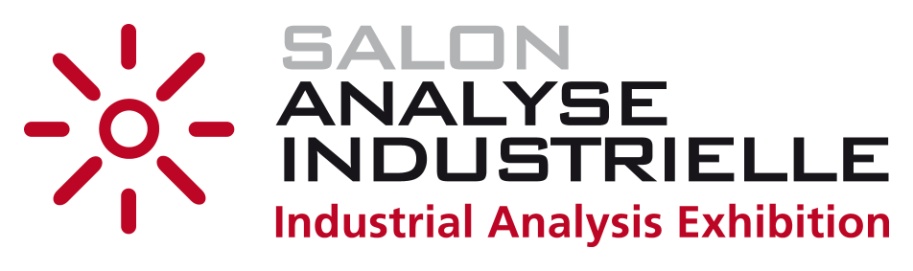 Proposition de participation aux conférencesÀ retourner avant le 20 Décembre 2015 Les propositions de participation des sociétés exposantes assorties de témoignages d’utilisateurs, de présentations de cas pratiques, de retours d'expérience seront privilégiées. Les propositions retenues de sociétés non exposantes donneront lieu à des frais de sponsoring.À envoyer à conference@analyse-industrielle.frOrganisme/société : ………………………………………………………………………………………Prénom et Nom de l’intervenant : ……………………………………………………………………….Fonction :………………………………………………………………………………………………….Adresse :…………………………………………………………………………………………………..Code postal : …………………..	Ville : …………………………………………………………...Tel : ………………………………………………… Mobile : ………………………………………….Adresse e-mail de l’intervenant : ……………………………………@................................................Personne à contacter (si différente de l’intervenant) :…………………………………………………..Tel : ………………………………………………… Mobile : ………………………………………….Adresse e-mail  ………………………............................................@.................................................Conférence(s) retenue(s). Merci de cocher le(s) n° de S1 à S7 et le(s) thème(s) : [_[  S1 : Table inaugurale : état de l’art du marché de l’analyse industrielle en Europe et à l’international(chiffres du marché, perspectives d’évolutions, grandes tendances, développement instrumental)[_[ S2 : Les analyses de tracesQuel apport technologique en réponse à une problématique d’un end-user ?(technologies optique, chromatographie)[_[ S3 : L’échantillonnage/ les systèmes d’échantillonnage en ligne Quelles sont les solutions d’échantillonnage pour l’analyse en ligne des gaz, vapeurs, liquides en réponse à un besoin d’un end-user ?[_[ S4 : Le gaz naturel : des solutions énergétiques pour l'industrieLes solutions de combustion du gaz naturel, optimisation des coûts, injection du bio-méthane dans le réseau, …présence des matrices gaz dans l’industrie[_[ S5 : Cyber-sécurité : un enjeu majeur pour les industrielsÀ l'ère de l'usine connectée, les systèmes industriels sont fortement exposés aux cyberattaques car ils sont de plus en plus informatisés et interconnectés avec les systèmes d’information classiques et avec internet. Pour faire face à ces risques de cybercriminalité, quelles sont les mesures non contraignantes visant à renforcer la cyber-sécurité des systèmes industriels (sécurité, transfert, stockage des données où en est-on ? [_[ S6 : Thématique sur les jeunes chercheurs [_[ S7 : La COP 21, quel impact pour nos industries ?Alors que la France aura accueilli et présidé la 21e conférence des Nations Unies sur le climat, la COP 21, à la fin de l’année 2015, des questions se posent déjà. Quel impact les grandes décisions prises à l’issue de la COP21 auront sur nos industries 4 mois après ? Sur les normes actuelles ? Quelles seront les nouvelles réglementations environnementales ? Seront-elles bénéfiques ou au contraire plus contraignantes à mettre en œuvre ? A quelles échéances ? Des incitations fiscales sont-elles prévues pour soutenir l’activité industrielle ? Conférence(s) retenue(s) n° : …………………………………..Titre:………………………………………………………………………………………………………………………………..……………………………………………………………………………………Résumez brièvement le contenu de votre (vos) intervention(s) ci-dessous (10 lignes maximum) :……………………………………………………………………………………………………………………………………………………………………………………………………………………………………………………………………………………………………………………………………………………………………………………………………………………………………………………………………………………………………………………………………………………………………………………………………………………………………………………………………………………………………………………………………………………………………………………………………………………………………………………………………………………………………………………………………………………………………………………………………………………………………………………………………………………………………………………………………………………………………………………………………………………………………………………………………………………………………………………………………………………………………………………………………………Témoignage d’entreprise/ témoignage client :    [_[ Oui  [_[ Non Proposition de thème(s) non cité(s) ci-dessus que vous souhaiteriez aborder :Titre proposé : ………………………………………………………………………………………….. ……………………………………………………………………………………………………………………………………………………………………………………………………………………………………………………………………………………………………………………………………………………………………………………………………………………………………………………………………………………………………………………………………………………………………………………………………………………………………………………………………………………………………………………………………………………………………………………………Conférence(s) retenue(s) n° : …………………………………..Titre:………………………………………………………………………………………………………………………………..……………………………………………………………………………………Résumez brièvement le contenu de votre (vos) intervention(s) ci-dessous (10 lignes maximum) :………………………………………………………………………………………………………………………………………………………………………………………………………………………………………………………………………………………………………………………………………………………………………………………………………………………………………………………………………………………………………………………………………………………………………………………………………………………………………………………………………………………………………………………………………………………………………………………………………………………………………………………………………………………………………………………………………………………………………………………………………………………………………………………………………………………………………………………………Témoignage d’entreprise/ témoignage client :    [_[ Oui  [_[ Non Proposition de thème(s) non cité(s) ci-dessus que vous souhaiteriez aborder :Titre proposé : ………………………………………………………………………………………….. …………………………………………………………………………………………………………………………………………………………………………………………………………………………………………………………………………………………………………………………………………………………………………………………………………………………………………………………………………………………………………………………………………………………………………………………………………………………………………………………………………………………………………………………………………………………………………………………………………………………………………………………………………………………………………